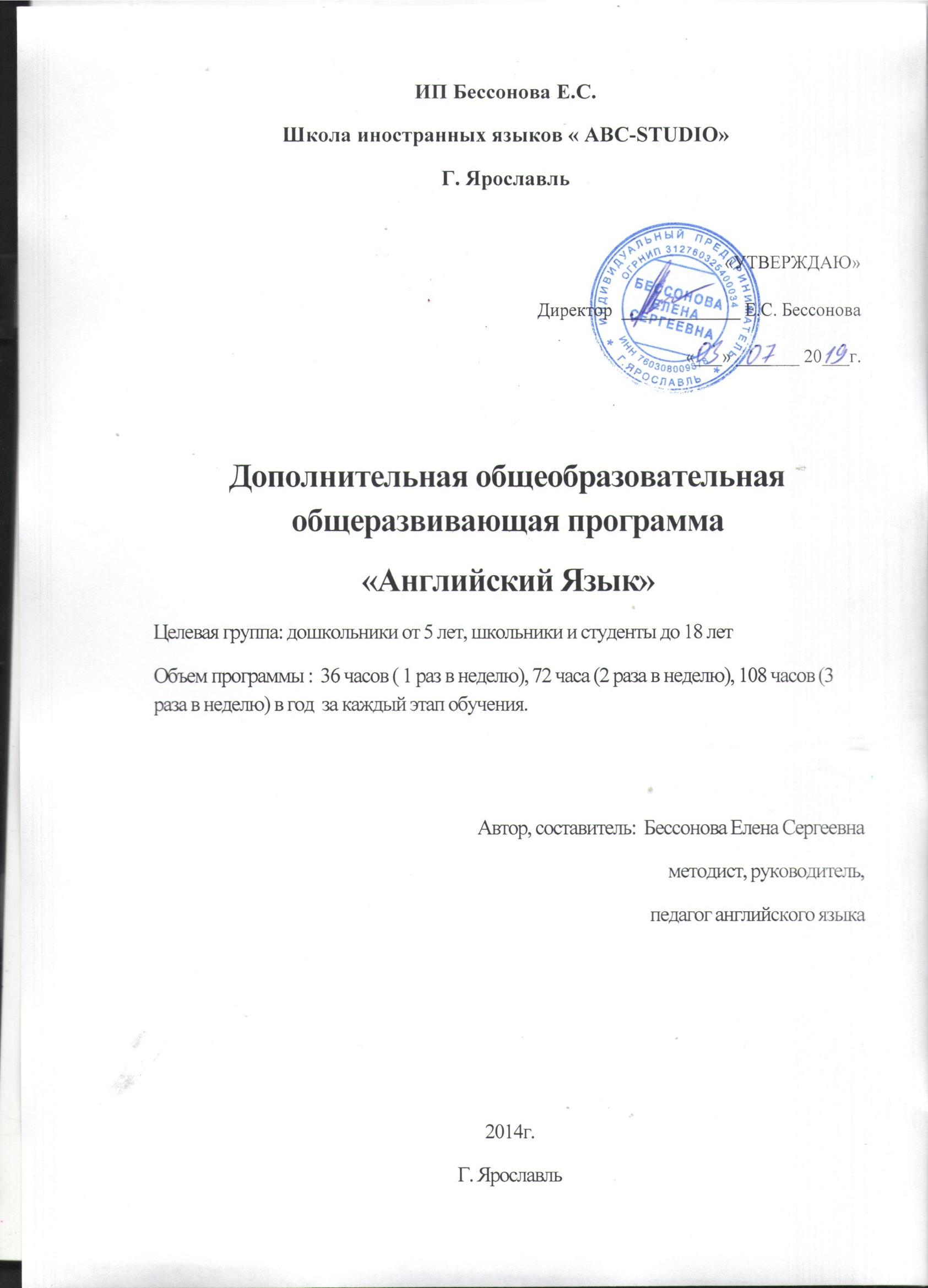 Пояснительная записка курса «Английский Язык»Цели, задачи, актуальность, целевые группы, новизна, значимость:Английский язык в современную эпоху стал языком международного общения. Он получил широкое распространение во всем мире. Это язык всех областей человеческого общения: деловых, научных, политических встреч, семинаров и симпозиумов, молодежных, экологических объединений и движений в защиту мира. В условиях роста и развития технологии во всех отраслях науки, техники и промышленности все большее значение приобретает ознакомление с научно-технической информацией в зарубежных журналах по отраслям знаний. Кроме того, нельзя сбрасывать со счета накопленный отечественный опыт по широкому аспекту проблем, который следует пропагандировать на профессиональном уровне, поскольку часто недостаточное знание нашими специалистами английского языка приводит к недооценке зарубежными коллегами уровня их научно-технической мысли.ЦЕЛИ:Развить творческие способности детей, стремление к познанию окружающего мира посредством общения на иностранном языке.Научить детей понимать и выражать свои мысли на иностранном языке.Воспитать гармонически развитую мыслящую личность.ЗАДАЧИ:Вовлечь учащихся в образовательный процесс и развить их способности в самостоятельном управлении своей учебной деятельностью.Развить коммуникативные умения учащихся, способствовать осознанию ими иностранного языка как инструмента познания мира и средства общения.Обучить основным видам речевой деятельности: слуховому восприятию речи, устной речи, чтению и письму в порядке их перечисления, формировать чувство языка.Сформировать у детей разного возраста представления о жизни их зарубежных сверстников. Способствовать накоплению знаний о жизни других народов, их культуре, науке, искусстве.Дать представление о культуре, истории и традициях стран изучаемого языка, о роли родного языка и культуры в сравнении с культурой других народов.Привить доброжелательное отношение к окружающим, закладывать основы хороших манер и вежливого поведения; развивать чувства дружбы и интернационализма.                                                                                                                                         Настоящая	программа основана на проверенной многолетней практикой адаптированной многоуровневой программе «Окно, открытое в мир» (Л.А.Николаева).  Образовательный процесс опирается на новейшие учебно-методические комплексы,  подобранные специально с учетом возрастных и индивидуальных способностей учащихся. Педагогическим кредо преподавателя  является учет индивидуальных способностей и доступность обучения.  Программа является адаптированной, многоуровневой, сквозной. Она рассчитана на обучение детей от 5 до 18 лет, а также может осваиваться отдельными учащимися с индивидуальной скоростью. Основные направления и содержание деятельности, объем учебного времени на каждом этапе обучения:Программа состоит из трех основных этапов: подготовительного, основного и продвинутого. Каждый этап  может быть использован как самостоятельный курс объемом от 36 до 108 часов в зависимости от этапа и возраста. В настоящее время обучение осуществляется по УМК (учебно-методическим комплексам) издательства Express Publishing. Занятия начинаются с 2 сентября и продолжаются по 31 мая. Большое значение в современной международной методической практике преподавания английского языка придается тематическим творческим работам (Project work). Одним из видов творческих работ является театрализованная постановка. При обучении по данной программе драматизациям (театрализованным постановкам) уделяется огромное внимание. Учитывая, что ведущие методисты России и англоязычных стран рекомендуют использовать драматизации на всех уровнях обучения для максимального раскрепощения ребёнка, для снятия психологического барьера перед общением на иностранном языке, для раскрытия творческих способностей, театрализованные постановки красной нитью пронизывают весь процесс обучения. Учебные пособия всех уровней содержат многочисленные творческие задания. Эти задания систематически даются в конце изучения каждой лексико-грамматической темы. Тематическая творческая работа:стимулирует межпредметные связи;способствует формированию социально активной личности, так как в процессе совместной подготовки проекта учащиеся должны работать коллективно;развивает независимое мышление, так как учащимся приходится принимать самостоятельные решения;развивает уверенность в своих силах, поскольку работы «публикуются» или выставляются на всеобщее обозрение;вовлекает в творческий, познавательный процесс всех учащихся;позволяет учащимся добиваться успеха на своем собственном уровне (в разноуровневых группах).К тематическим творческим работам относятся следующие виды работ:индивидуальная работа и презентация (изготовление постера, написание иллюстрированного сочинения);каждый учащийся работает индивидуально над частью общей работы по общей теме (Знаменитые изобретатели);коллективная работа над общей темой. При этом презентацию проводит ответственный за группу.группа учащихся совместными усилиями осуществляет совместную подготовку и презентацию (например, театральную постановку). На всех уровнях программы используются аудио-визуальные учебные пособия (картинки, аудиозаписи, учебные фильмы). Особенности подачи и проработки лексико-грамматического материала состоят в его постоянной ротации. Набор основных лексико-грамматических тем от уровня к уровню остается неизменным. Однако, постоянно повторяясь, лексический и грамматический материал постепенно обогащается и расширяется.Занятия проводятся в малочисленных группах (7-10 чел.) по одному или два астрономических часа в неделю. Рассмотрим подробнее каждый этап программы.Подготовительный этап.Подготовительный этап программы  рассчитан на 1 год обучения  объемом 36 часов по 1 разу в неделю для детей от 5 до 7 лет. Занятия проводятся в группах численностью 7-10 чел.  Обучение на этих уровнях ведётся в устной форме, индивидуально, в парах и всей группой вместе, на занятиях дети от одной игры переходят к другой, широко применяются аудио-визуальные методы, работа с наглядными пособиями и игрушками. Задачи подготовительного этапа:Постановка звуков (вводно-фонетический курс);Овладение лексикой по основным разговорным темам;Овладение знаниями, навыками и умениями (далее – ЗНУ) по аудированию в объёме понимания команд учителя по ведению урока, вопросов в пределах основных разговорных тем, аудиоматериалов, соответствующих уровню в предъявлении диктора или учителя в нормальном темпе;Овладение навыками монологической и диалогической устной речи на основе подсознательного понимания законов иностранного языка;  Ознакомление со звуко-буквенной системой английского языка.Постановка звуков.  Одной из трудностей первого уровня  подготовительного этапа является усвоение орфоэпических ЗНУ (постановка звуков). Для их преодоления разработан вводно-фонетический материал , основанный на звуковых контрастах родного и иностранного языков. Первое предъявление звуков английского языка осуществляется в тесном контакте с русскими звуками. Чужеродный звук сразу «выхватывается» из потока знакомой речи и прочно усваивается. В дополнение к этому учащимся и их родителям сообщаются элементарные сведения о строении и функционировании органов речи и артикуляции звуков. Дальнейшее постоянное совершенствование орфоэпических навыков происходит при помощи заучивания и многократной декламации специально (по звукам) подобранных скоро- и чистоговорок.Овладение лексикой по основным разговорным темам.	Особенностью подхода к учащимся дошкольного возраста является преимущественное применение устных методов обучения, красочных наглядных пособий, раздаточного материала, игровых моментов. Лексический материал вводится постепенно по 5-7 единиц в урок, а далее расширяется по семантическим полям согласно тематическому плану. По возможности применяется беспереводный метод обучения, т.е. вводимая лексика рифмуется или подаётся при помощи иллюстраций  или жестикуляции (в случае введения глаголов) в музыкальном сопровождении. Для закрепления лексики учащимся предлагается  нарисовать, подобрать картинку или выучить рифмовку, содержащую изучаемые слова. Подобная методика позволяет активизировать дополнительные каналы поступления информации (зрительный, слуховой, тактильный и моторный), что способствует лучшему усвоению материала. Овладение ЗНУ по аудированию.	В процессе проработки лексики ведется и обучение аудированию. Употребление русского языка на уроке постепенно ограничивается. Прямой перевод вводимой лексики даётся только в редких случаях. При помощи упомянутой методики достигается прямая ассоциативная связь между звуковой формой и понятием. Тренируется фонематический слух через ознакомление с одним и тем же словом в предъявлении учителя, фонограммы носителя языка, других учащихся.Овладение навыками устной речи.Лексико-грамматический материал подаётся при помощи наглядных пособий или/и в стихотворной форме.  Проработка материала включает в себя элементы фонетики, грамматики, но без введения терминов и понятий. На  основе усвоенной в стихах или легких текстах лексико-грамматической модели учащиеся строят элементарные высказывания в диалогической форме, выполняют команды учителя по ведению урока и сами дают команды, осваивают общекультурные формы вежливости.Ознакомление со звуко-буквенной системой английского языка.            На втором уровне подготовительного этапа программы учащиеся приступают к изучению букв и звуков английского языка и знаков транскрипции. Во избежание интерференции навыков изучение английского алфавита начинается после освоения учащимися звуко-буквенной системы родного языка. На основе знания алфавита родного языка строится и обучение графике английского языка. Буквы вводятся по графическому признаку. Сначала учащиеся овладевают печатными буквами и постепенно переходят на принятое в Великобритании полукурсивное письмо.Основной этап.	Основной этап программы предполагает 1 год обучения объемом 72 часа по 2 раза в неделю и  рассчитан на детей от 8 до 10 лет. Занятия проводятся в группах численностью 7-10 чел.  Обучение на этих уровнях ведётся как в устной, так и в письменной форме, индивидуально, в парах и всей группой вместе. Для учащихся, приступающих к изучению английского языка очень важно с самого начала сформировать своё отношение к предмету, увидеть место данного предмета и его связи с другими школьными предметами, оценить возможности и пути достижения будущего успеха. Учебная деятельность подростков раннего возраста носит более сознательный характер, следовательно, нужно добиваться большей вовлеченности учащихся в образовательный процесс при помощи таких учебных пособий, которые предлагают учащимся более широкий образовательный подход и богатое разнообразие тем, представляющих образовательную ценность. Обогащаются и варьируются формы работы на уроке: устный и письменный опрос, индивидуальное и хоровое чтение, драматизация речевых ситуаций. Наполняются новым содержанием  и усложняются дидактические игры (сюжетно-ролевые, словесно-логические).    Задачи основного этапа:Совершенствование фонетических навыков.        Ротация и обогащение лексики по основным разговорным темам.Совершенствование сформированных ранее ЗНУ по аудированию.  Овладение навыками монологической и диалогической устной речи на основе подсознательного понимания законов иностранного языка и осознанного применения грамматических знаний. Овладение ЗНУ по правилам чтения и орфографии.Совершенствование фонетических навыков. Работа над произносительной стороной речи остаётся одним из приоритетов на основном этапе программы. При работе над произношением сочетаются сознательность с интуицией. К наиболее эффективным приёмам формирования у учащихся произносительных навыков на английском языке относятся:простая имитация, т. е. копирование произношения учителя или диктора в фонозаписи;осознанная имитация на основе объяснения артикуляции звуков и указаний на особенности предложения;имитация, основанная на осознании различий в произношении звуков в английском языке и в сопоставлении со звуками родного языка.Работа над произносительной стороной речи не ограничивается правильной артикуляцией звуков. Внимание учащихся обращается на фразовое ударение, смысловое членение фраз и мелодику предложения.Ротация и обогащение лексики по основным разговорным темам. 	Данный этап программы создаёт условия для обогащения лексического запаса путём ротации лексики по многочисленным текстам и упражнениям. В конце каждой лексической темы учащимся предоставляется возможность свести воедино весь изученный словарный запас и записать значения лексических единиц на родном языке на специально отведенных страницах. Кроме того, рабочая тетрадь содержит дальнейшие лексические упражнения и словарь в картинках. 	Лексический материал вводится постепенно по 7-10 единиц в урок, а далее расширяется по семантическим полям согласно тематическому плану.  При проработке новой лексики применяется беспереводный метод обучения, вводимая лексика подаётся при помощи иллюстраций,   жестикуляции, приведения синонимов, антонимов, постепенно вводится упрощенная дефиниция. Для закрепления лексики учащимся предлагается  придумать предложения с новыми словами, найти слово в тексте, описать картинку, употребляя как можно больше новых слов или выучить рифмовку, содержащую изучаемые слова. Вводятся письменные формы работы с лексикой: словарные диктанты, отгадывание кроссвордов, исправление ошибок, подбор синонимов и антонимов, выбор сочетающихся слов.	Совершенствование сформированных ранее ЗНУ по аудированиюПониманию речи на слух придается на данном этапе большое значение. Задания обязательно носят коммуникативный характер, т.е. учащиеся должны извлечь и использовать информацию из прослушанного текста.  При реализации данного этапа программы совершенствуются навыки и умения понимания речи на слух, которые были сформированы ранее. В процессе выполнения упражнений по аудированию совершенствуются навыки по использованию   компенсаторных стратегий (умения догадываться о значении некоторых слов по контексту, по словообразовательным элементам или по сходству звучания со словами родного языка; «обходить» незнакомые слова, не мешающие пониманию основного содержания текста;  переспрашивать с целью уточнения содержания с помощью соответствующих клише).	Овладение навыками монологической и диалогической устной речи на основе подсознательного понимания законов иностранного языка и осознанного применения грамматических знаний. Обучение говорению осуществляется с опорой на уже имеющиеся ЗНУ.Обе формы общения (диалогическая и монологическая) тесно переплетаются. Развитие умений  в устной речи происходит в органической взаимосвязи с чтением и аудированием.Учащиеся ведут беседу, используя вопросно-ответные реплики, просьбы и приказания, приглашения в пределах программного языкового материала основной части программы. Дети  высказываются в рамках программной тематики в объеме 10 фраз, правильно оформленных в языковом отношении, достаточно логично выстроенных. Кроме того, учащиеся выступают перед аудиторией с чтением стихов, пением песен и небольшими драматизациями на иностранном языке, ведут сюжетно-ролевые и словесно-логические игры.  	Грамматический материал излагается последовательно в лингвистических разделах каждого урока по принципу от простого к сложному. Грамматические правила могут подаваться готовыми, в других случаях учащемуся предлагается самому вывести правило употребления той или иной грамматической формы. Такой подход позволяет учащимся  составлять бесчисленное количество высказываний и адекватно выражать свои мысли.Овладение ЗНУ по правилам чтения и орфографии.На основном этапе программы учащиеся продолжают овладевать техникой чтения, знакомятся с правилами чтения буквосочетаний и соответствующими знаками транскрипции. Для закрепления правил чтения используется цветовая сигнализация. Важным методическим приёмом,  позволяющим совершенствовать технику чтения, остаётся чтение вслух или громкое чтение. Оно создает дополнительные возможности для развития слухопроизносительных навыков. Однако вслух дети читают только то, что им полностью понятно. Совершенствование техники выразительного чтения ведется неразрывно с работой над чтением как коммуникативным умением.  Обучение письменной речи на данном этапе программы опирается на умения и навыки письма, сформированные ранее, и развивает их. Закрепляются графические навыки, продолжают формироваться орфографические знания и навыки, что особенно важно для обучения письму и чтению, учитывая несоответствие графического и звукового образа слов в английском языке. Сложность и объём письменных заданий постепенно нарастает. Учащимся предлагается выполнить следующие письменные задания:самостоятельно и графически правильно выполнять письменные лексические и грамматические упражнения, используя в случае необходимости словарь;составлять подписи к картинкам;письменно отвечать на вопросы по прочитанному тексту (с опорой на текст);писать краткое письмо или поздравление зарубежному сверстнику по образцу на доступном детям уровне и в пределах изученной тематики, используя словарь в случае необходимости;писать словарные диктанты в пределах 7 слов.Продвинутый этап.Продвинутый этап осваивается учащимися за 108 академических часов, 2 раза в неделю по 90 минут. Данный этап рассчитан на детей от 11 до 18 лет. Занятия проводятся в группах численностью 7-10 чел. На уроках и в домашних заданиях гармонично сочетаются устные, письменные и творческие задания, которые обязательно носят коммуникативный характер. Учащиеся работают индивидуально, в открытых и закрытых парах, коллективно. Особенностями данного этапа является направленность всего процесса обучения на формирование логического мышления учащихся, удовлетворение познавательной активности,  широкое использование межпредметных связей, усиление лингвострановедческого и культурологического компонента. При реализации программы используются учебно-методические комплексы, которые были созданы в результате переоценки возможностей обучения английскому языку учащихся школьного возраста и роли содержания обучения в этом процессе. Они предлагают новый подход, который объединяет более широкие образовательные цели с возможностью более активного вовлечения учащихся в образовательный процесс, чем создают возможность учителю в достижении новых успехов в преподавании английского языка. На данном этапе вводятся элементы клубной работы, такие как театрализованные представления, ток-шоу, пресс-конференции и дискуссии по актуальным проблемам.Задачи продвинутого этапа:Углубление и автоматизация навыков аудирования.         Развитие навыков всех видов чтения.Расширение лексического запаса по основным разговорным темам.Овладение навыками монологической и диалогической устной речи на основе осознанного применения грамматических знаний. Углубление, расширение теоретических знаний по грамматике.Развитие и совершенствование навыков письменной речи.	Углубление и автоматизация навыков аудирования.В учебно-методических пособиях данного этапа упражнениям по аудированию уделяется первостепенное внимание. Эти упражнения открывают каждую новую тему. Они направлены на подготовку учащихся к восприятию письменного текста, активизируют соответствующие семантические поля. Упражнения по аудированию, как уже отмечалось, носят коммуникативный характер: учащимся предлагается дополнить прочитанный отрывок сведениями, которые содержатся только в фонограмме.  Аутентичные фонограммы имеют целью обучить детей воспринимать и понимать на слух иностранную речь в естественных ситуациях. При этом неважно, чтобы учащиеся понимали каждое слово. Важно то, что учащиеся будут иметь опыт восприятия естественной речи разного тембра, темпа и индивидуальной окраски. Развитие навыков всех видов чтения.	На продвинутом этапе учащиеся приобретают навыки по разным видам чтения, которые помогают более рационально извлекать информацию из читаемых текстов в соответствии с целью чтения. Современные методисты различают следующие типы чтения:Gist reading – особая техника чтения, при которой читаются только первые строки абзацев, т.к. в них обычно содержится основная мысль абзаца.Detail reading – техника так называемого сканирования, при которой вопросы даются перед текстом.Text structure – умение расставить абзацы текста в логической последовательности.Inferential meaning – умение читать между строк.На продвинутом этапе расширяется спектр тестовых заданий по мониторингу усвоения информации в процессе чтения. Они включают верные и неверные утверждения, дополнение предложений, расстановку данных предложений (абзацев) в логической последовательности, подбор подходящих по смыслу слов, словосочетаний, предложений.Немаловажная роль отводится домашнему чтению. Учащимся предлагаются многоуровневые учебные пособия по чтению издательства  Express Publishing.«Многоуровневые пособия по чтениюмогут быть произведениями художественной литературы или других жанров;языковой материал в них подается дозировано;не перегружаются информацией;содержат фотографии и иллюстрации, облегчающие понимание текста.Многоуровневые пособия  помогают учащимсяпредоставлением языковой практики;расширением языковых знаний;оказанием психологической поддержки (удовлетворение от проделанной работы);извлечением удовольствия из процесса чтения разнообразных книг;подготовкой  учащихся для дальнейшего экстенсивного чтения. 	Учебные пособия по чтению можно использовать для занятий в классе, дома (используя классную библиотеку), для чтения во время каникул.Преимущества использования адаптированных учебных пособий:укрепление и совершенствование знаний по грамматике и лексике;доступный культурологический материал;применение на практике полученных знаний (актуализация теоретических сведений);адаптированные тексты сохраняют стиль автора.Расширение лексического запаса по основным разговорным темам.На данном этапе программы учащиеся расширяют и обогащают свой лексический багаж за счет синонимических рядов, антонимов, освоения законов словообразования и словосочетания. На этом этапе постепенно вводится практика объяснения новых слов с помощью их толкования на иностранном языке. Учащимся рекомендуется пользоваться не только переводными, но и толковыми словарями.   Лексико-грамматические упражнения содержат задания в форме множественного выбора, подбора слов по какому-то признаку либо свободного, либо по заданному списку, изменения «ключевого» слова, исправления ошибок, словообразования разных частей речи. Учащиеся выполняют такие упражнения, как расстановка слов в предложении в нужном порядке, выбор лучшего варианта, подстановочные упражнения, подбор парных предложений (словосочетаний) с избыточным количеством вариантов. Все упражнения носят контекстуальный характер.Овладение навыками монологической и диалогической устной речи на основе осознанного применения грамматических знаний.	На данном этапе программы совершенствуются навыки диалогической и монологической устной речи. На уроках учащиеся обмениваются короткими  репликами с преподавателем и партнером, а также более длинными высказываниями  на различные темы. Для подготовки к этому виду заданий учащимся предлагаются такие виды работы, как устные сочинения по просмотренным фильмам или телепередачам, драматизации по прочитанным книгам, ролевые игры, подготовка к  дискуссиям, пресс-конференциям, ток-шоу.		Углубление, расширение теоретических знаний по грамматике.	Учебно-методические комплексы, применяемые на продвинутом этапе обучения, содержат грамматические пособия, соответствующие лексико-грамматическому материалу основного курса. Грамматический материал подается систематически, дозировано, на языке оригинала, в сопровождении красочных иллюстраций. Современная англоязычная методика рекомендует подавать теоретический материал дедуктивным методом. Поэтому объяснение материала начинается с демонстрации иллюстраций, разбора примеров, после чего учащимся предлагается самостоятельно сформулировать грамматическое правило. На дом задаются упражнения на закрепление и автоматизацию навыка. Через каждые несколько уроков предлагаются текущие тесты на проверку усвоения материала и раннюю диагностику возможных трудностей. Тестовые задания содержатся и в основном учебном пособии.Развитие и совершенствование навыков письменной речи.	На продвинутом этапе обучения письмо как вид речевой деятельности занимает достойное место в иерархии речевых умений. Поскольку для русскоязычных учащихся процесс обучения письменной речи представляет определенные трудности программа предусматривает многочисленные письменные задания, предназначенные для выполнения дома и в классе, направленные на выработку ЗНУ по письму. Например, задания по написанию неспециализированных текстов разных стилей:писем;статей в газеты и журналы;докладов; описаний (природы, событий, внешности и т.п.);рекламных объявлений;докладов;сочинений по картинке;сочинений, рассчитанных на определенного читателя, и с определенной целью.Перед выполнением такого задания учащиеся должны ответить на вопросы:Что нужно узнать читателю данного материала?Что читатель уже знает по данной проблеме?  	Письмо может использоваться для подготовки устного задания, письмо многообразно используется в курсе, так как при обоснованном применении оно может дать учащимся возможность планировать работу, записывать размышления и просить о помощи.При составлении программы  учитывалось, что стандартной формой обучения является соответствие начальной ступени 5-6-летнему возрасту учащихся с постепенным переходом по мере роста учащихся на более высокие ступени владения языком. Однако довольно часто возникает так называемый социальный заказ на обучение детей среднего школьного возраста с начальной ступени. Поэтому каждая ступень обучения имеет особое методическое наполнение соответственно возрасту обучающихся. Результатом такого гибкого подхода является создание благоприятного психологического климата на занятиях, хорошая степень усвоения материала, поддержание интереса к предмету и развитие творческих способностей учащихся.	При стандартной форме обучения группы формируются по возрасту и уровню (этапу) обучения. Разделения по способностям считаю нецелесообразным, так как такое разделение неблагоприятно воздействует на ранимую психику ребенка. Обучение в одной группе детей с разными способностями:создает творческую обстановку на занятии;способствует взаимному обучению (подростки охотнее воспринимают информацию от своих сверстников, в то же время более успешные ученики, объясняя материал отстающим, сами совершенствуют свои знания);формирует высоко мотивированный сознательный подход к собственной учебе;придает уверенность в своих силах в преодолении трудностей;позволяет объективно оценить степень своей успешности;создает установку на успех.В случае возникновения социального заказа (см. выше), требуется особый подход к формированию групп. Так, в некоторых случаях приходится жертвовать строгим возрастным принципом в пользу учета уровня и способностей отдельно взятого ребенка. Подобные группы создают некоторые трудности, но в то же время открывают широкие возможности для применения индивидуального подхода и совершенствования педагогического мастерства педагога.Учитывая, что одной из главных целей обучения является воспитание гармонично развитой мыслящей личности, весь процесс обучения направлен на:формирование доброжелательного отношения к окружающим;воспитание хороших манер и вежливого поведения;развитие чувства дружбы и интернационализма;формирование независимой точки зрения;умение вежливо вести беседу (обмениваться мнениями, отстаивать свое мнение, убеждать собеседника);снятие психологического барьера перед выступлением на публике, что является немаловажным фактором формирования полноценной личности.С первых уроков на самом раннем уровне детям вместе со словесными формулами вежливости преподаются уроки хороших манер. Знакомясь с традициями и обычаями стран изучаемого языка и сравнивая их с культуру с культурой собственной страны, учащиеся формируют чувство интернационализма, ощущают себя жителями планеты Земля. Многочисленные творческие задания, их презентация и обсуждение способствуют формированию собственного мнения и развитию умения его отстаивать в корректной дискуссии. Участие в коллективных проектах (драматизациях, концертах, пресс-конференциях, ток-шоу и т.п.) развивает «чувство локтя», коллективизм, ответственность, умение радоваться успеху товарищей, способствует преодолению психологического барьера. В процессе обучения осуществляется опора на семью учащихся. Массовые мероприятия проводятся в основном в каникулярное время, в выходные дни. Родители и друзья участников  имеют возможность присутствовать, а иногда и участвовать в них. На ранних уровнях обучения семья вовлекается в сам процесс, что предусматривается программой. Условия реализации программы (материально-техническое и кадровое обеспечение):Материально-технические условия.	Кабинет английского языка, оборудованный мебелью на 7-10 человек и аудио-, видео- аппаратура, место, оборудованное шкафами для хранения методической литературы и дидактических материалов, классная доска, стол учительский.Методические условия. 	Кабинет располагает большим количеством наглядных пособий для индивидуального и коллективного использования.  В серии красочных картинок представлен фонетический и грамматический материал, имеются подборки грамматических таблиц по базовому курсу грамматики.	Для раздачи учащимся в арсенале кабинета имеются тематические наборы картинок, игрушек, счетный материал, иллюстрированные словари, карточки с графическим изображением звуков и букв, дидактические игры. Для учащихся основного и продвинутого этапов обучения разработаны и имеются в наличии подборки  лексических тем, а также большое количество грамматических упражнений и тестов.	На занятиях в классе и дома учащиеся пользуются индивидуальными учебно-методическими комплексами, которые также имеются в библиотеке кабинета. В стадии формирования находится библиотечка домашнего чтения. 	Следует отметить богатый выбор видео- и аудиоматериалов: видеофильмы  “Letterfun”, “Wellcome Starter a”, Welcome Starter b”, “Welcome I”, “Wellcome II”, “Click on 1, 2, 3, , “Enterprise 1,2,3,4”; видеофильмы к многоуровневым пособиям по чтению.Все учебно – методические пособия сопровождаются компьютерными программами.Кадровые условия	Для повышения квалификации педагога  используется литература по теории  языка, психологии и педагогике. (См. список дополнительной литературы для педагога). Также регулярно педагоги проходят курсы повышения мастерства при школе, проводимые методистом, а также курсы при ИРО или школ-партнеров и  издательств.   Все педагоги имеют высшее педагогическое образование по специальности «Учитель английского языка».Занятия проходят в группах от 7-10 человек.Планируемые результаты, формы контроля усвоения материала:В результате реализации программы подготовительного этапа обучения учащиеся:овладевают нормативным произношением основных звуков английского языка;умеют различать на слух звуки английского и родного языков;имитируют интонацию простого повествовательного и вопросительного  предложений;понимают на слух иноязычную речь в предъявлении учителя и диктора-носителя языка;могут вести диалоги на основе заученных моделей, подставляя в них необходимые слова; выполняют команды учителя по ведению урока и физкультурных пауз; овладевают навыками устной речи на основе подсознательного (а далее и осознанного) понимания законов иностранного языка; отвечают на вопросы учителя в пределах, пройденных лексических тем; имитируют вопросы по моделям, предъявляемым учителем; умеют задавать элементарные вопросы и отвечать на них; могут высказываться в пределах программного языкового материала;различают и могут написать большие и маленькие буквы английского алфавита;анализируют звуко-буквенный состав слова.На подготовительном этапе обучения закладывается интерес к иностранному языку, достижения учащихся очень подвижны и индивидуальны. Контроль на данном этапе проводится в игровой форме (эстафеты, конкурсы, соревнования, лексические игры). И контроль, и оценка деятельности учащихся соответствуют их возрастному уровню.Основные характеристики системы оценки:доброжелательное отношение к ученику как личности;положительное отношение к усилиям, предпринимаемым учеником для решения поставленной задачи. Это положительное отношение учителя не ставится в прямую зависимость от успешности выполнения задачи: даже если ребенку не удалось решить её, оценивается его старание;конкретный анализ трудностей, которые испытал ученик при решении поставленной задачи, а также допущенных им ошибок;конкретные указания на то, как можно улучшить достигнутый результат во время следующей попытки.Подобный подход к контролю и оценке умений учащихся ориентирован на их успехи, а не на неудачи, на их поощрение, поддержку, которые сопровождаются вполне конкретными действиями учителя и ученика, направленными на улучшение качества обучения.В результате реализации программы основного этапа учащиеся умеют:четко произносить и различать на слух все звуки английского языка;не оглушать звонкие согласные в конце слов;соблюдать основные типы мелодии в зависимости от типа высказывания;понимать на слух иноязычную речь в предъявлении учителя и фонограммы в нормальном темпе, а также речь учителя по ведению урока и простые высказывания разговорно-бытового характера;приветствовать собеседника, используя языковые средства, адекватные возрасту собеседника и целям общения;прощаться после разговора, используя при этом разные речевые клише;представляться самому (и представлять кого-либо);попросить о помощи или предложить свою помощь;запросить необходимую информацию о ком-либо или о чем-либо;пригласить к совместной деятельности, используя при этом адекватные средства;описать человека, животное, предмет, картину;рассказать о ком-то, о чем-то, о происшедшем событии.вести беседу, используя программную лексику, вопросно-ответные реплики, просьбы и приказания, приглашения;высказываться в рамках программной тематики в объеме 8-10 фраз, правильно оформленных в языковом отношении, достаточно логично выстроенных;выступать перед аудиторией с чтением стихов, пением песен и небольшими драматизациями на иностранном языке;вести сюжетно-ролевые и словесно-логические игры;читать незнакомые слова по правилам и транскрипции;читать вслух и про себя впервые предъявляемые тексты, построенные на программном языковом материале;писать краткое письмо или поздравление зарубежному сверстнику по образцу на доступном детям уровне и в пределах изученной тематики;писать словарные диктанты в пределах 7-10 слов;самостоятельно и графически правильно выполнять письменные лексические и грамматические упражнения; составлять подписи к картинкам.Контроль проводится постоянно, параллельно с изучением материала, по результатам текущего тестирования проводится диагностика и коррекция проблем на раннем этапе их возникновения. Коррекция осуществляется индивидуально при помощи дифференцированного домашнего задания. Объектом основного контроля является коммуникативная компетенция учащихся в устной речи, аудировании, чтении, письме, усвоение лексико-грамматического материала. Тестирование по итогам изучения материала определенного уровня (этапа) осуществляется в разных формах в зависимости от характера материала. Следует отметить, что высшим достижением владения языком я считаю самостоятельную осознанную, правильно фонетически и грамматически оформленную устную речь. Поэтому одной из действенных форм контроля усвоения материала в условиях учреждений дополнительного образования я считаю участие в праздничном представлении (открытый урок): в этом экзамене нет неудачников и аутсайдеров. Контроль усвоения лексико-грамматического материала проводится в форме письменного теста, составленного в соответствии с международным стандартом.Оценка конкретных достижений осуществляется путем набора баллов, а также  при помощи оценок.         В результате реализации продвинутого этапа учащиеся овладевают следующими ЗНУ по четырем языковым умениям, лексике и грамматике:понимают на слух устную речь в предъявлении преподавателя, в оригинальной магнитофонной записи, основываясь на частичном восприятии различных текстов (т.е. восприятии содержания текстов с опорой на отдельные слова, выхваченные из потока речи);владеют разными видами чтения текста в соответствии с программой;владеют лексикой в пределах лексических тем по программе; умеют применять на практике лексико-грамматические знания в соответствии с программой (словообразование и сочетаемость слов, употребление частей речи, антонимы, синонимы, идиоматические выражения, пользование словарем, толкование слов);могут вести диалоги и строить монологические высказывания в пределах пройденных тем (согласно тематическим планам);знают основные грамматические правила и могут дать пример применения их на практике;умеют писать неспециализированные тексты разных стилей – писем, статей в газеты и журналы, докладов, сочинений, рассчитанных на определенного читателя, и с определенной целью.Отметим особую роль текущих и итоговых тестов, как неотъемлемую часть образовательного процесса на продвинутом этапе.Возможность тестирования ограничена. Грамматические тесты дают представление лишь об умении учащегося оперировать грамматическими структурами. Любой тест показывает только степень подготовленности учащихся к выполнению данного теста. Текущее тестирование является частью двустороннего образовательного процесса, состоящего из процессов преподавания и обучения. В отличие от итогового текущее тестирование выявляет, как идет процесс обучения, постоянно идет мониторинг и корректировка процесса обучения. Текущие тесты имеют и вторичную цель, а именно – диагностирование. Тест должен выявить, что идет неправильно в процессе обучения, а также какие только намечаются проблемы у учащихся, прежде чем проблема станет серьезной. Периодичность тестирования  оптимальна- после каждых 2-5 разделов учебных пособий. 	Помимо тестового контроля на продвинутом этапе присутствует устный контроль в форме беседы педагога и учителей на пройденные темы.Критерии оценки результатов.	Более высокую оценку по результатам тестирования получает ученик, показывающий стабильный рост результатов (напр.: 1-й тест – 30%, 2-й – 50%, 3-й – 60%), в отличие от ученика, показывающего объективно высокий результат, но без прогресса (напр.: 82%, 80%, 79%). Методика оценки письменных работ:			БаллыКритерии		5	4	3	2	1Беглость			v	Грамматика		vВокабуляр				vСодержание				vПравописание		v	По сумме баллов выводится средний. По итогу учебного года все ученики получают сертификат нашей школы о достигнутых ими уровнях знаний с отметкой Starter, Elementary, Pre-Intermediate, Intermediate, Upper-Intermediate. 	В проведении текущих тестов заинтересованы четыре группы людей:Учащиеся. Они получают мотивацию деятельности и удовлетворение честолюбия. Тесты стимулируют учащихся к повторению материала, так как без повторения материал, усвоенный на уроке быстро стирается из памяти.  Процесс образования требует постоянной ротации материала. И чем моложе учащиеся, тем большей ротации материала они требуют.Учителя. Тесты показывают учителю изнанку процесса преподавания, что должно вести к корректировке этого процесса.Родители. Тесты успокаивают родителей, убеждают, что за их ребенком следят опытные педагоги, которые в нужный момент окажут поддержку, помогут действенным советом, дадут рекомендации, как помочь ребенку дома.Администрация. Тесты служат инструментом мониторинга деятельности преподавателя и выявления наилучшей методики с целью налаживания процесса обмена опытом между педагогами.Таким образом, можно сделать вывод, что тесты являются фотоснимком деятельности учащегося в течение одного часа его жизни. Учитель же наблюдает за ребенком в течение нескольких месяцев (лет). Если есть расхождения между вашим восприятием успешности ребенка и результатами тестирования, предпочтение следует отдать мнению учителя. Более того, если результаты теста сильно расходятся с прогнозируемыми, следует усомниться в правомерности теста. МНЕНИЕ УЧИТЕЛЯ ВАЖНЕЕ РЕЗУЛЬТАТОВ ТЕСТА.Специфика деятельности педагога дополнительного образования. Отличительные особенности программы:Работа в условиях учреждения дополнительного образования создаёт широкое поле деятельности для развития творческих способностей и познавательной активности учащихся. Даже в группах для начинающих практикуются различные формы творческой деятельности, такие как постановка поисковых задач, написание рефератов и эссе, выступления перед аудиторией в драматизациях и инсценировках. Интерес к предмету поддерживается разнообразными формами проведения уроков в зависимости от возрастного состава учащихся. Это кино-уроки, уроки-пресс-конференции, тематические циклы уроков, уроки-викторины, уроки-конкурсы, эстафеты, уроки-погружения. В процессе подготовки и проведения уроков осуществляются межпредметные связи.Следует отметить широкие возможности для создания благоприятного психологического климата, снятия различного рода стрессов и блоков в сознании учащихся. Для педагогов не секрет, что механизмы восприятия и памяти имеют индивидуальные особенности, и невозможно всем одновременно усвоить материал, развить устойчивые умения и твердые навыки. Условия учреждения дополнительного образования позволяют осуществлять индивидуальный подход, создавать группы с учётом психологических особенностей учащихся, предупреждать возникновение межличностных конфликтов и создавать ситуацию успеха. Однако не следует думать, что педагоги дополнительного образования упускают такой важный компонент обучения, как оценка знаний и умений. Варьируются различные формы тестов и способы оценки. Педагог, конечно, прекрасно представляет, на каком уровне владения материалом находится в данный момент учащийся, но отсутствие традиционных четвертных, годовых и прочих контрольных работ снимает нежелательные психологические нагрузки, а поощрения, призы, грамоты, которыми отмечаются даже самые скромные индивидуальные достижения учащихся, создают благоприятный психологический климат.	Весь опыт человеческого общения свидетельствует о том, что  незнание элементарных фактов истории, культуры, литературы страны, с представителями которой ведется общение, приводит к прямому непониманию, взаимной настороженности, закрытости и скованности, так как психологически, всё неизвестное пугает и отталкивает. С древних времен приветственный взмах правой руки, рукопожатие служили знаками дружелюбия, готовности к благожелательному общению. По моему мнению, каждый человек, вольно или невольно, является носителем истории, культуры, обычаев и традиций своей страны. Все это реализуется посредством языка и поэтому имеет огромное значение при межнациональном общении. Нельзя до конца осознать весь смысл иноязычной мысли, усвоив только лексико-грамматические формы языка. Это относится в одинаковой степени и к устной, и к письменной речи, так как, например, почти любое произведение художественной литературы содержит аллюзии из Библии, древних авторов, латинские пословицы и поговорки. Поэтому незнание основ мировой культуры и, как её части, культуры страны изучаемого языка ведёт к непониманию устной и письменной речи на иностранном языке. Следовательно, с первых шагов изучения английского языка учащийся должен получать доступные его уровню сведения о культуре, литературе, традициях и обычаях стран изучаемого языка.Работа в условиях учреждения ДО создаёт благоприятные условия для обучения иностранному языку с применением передовой современной  дидактической технологии. Имеются в виду особые формы проведения уроков, включение в них упражнений по развитию творческих способностей, проведение тестов в развлекательно-занимательной форме. Образовательные программы  учреждения ДО позволяют вносить изменения по ходу работы в зависимости от социального заказа. Может варьироваться количество уроков, отводимое программой на изучение той или иной темы. Учитывая интересы и уровень владения языком учащихся, может быть увеличено количество часов на изучение разговорного языка за счёт теоретических уроков. Однако одним из приоритетов в изучении иностранного языка в нашем учреждении пользуется лингво-страноведческий компонент. Именно в этой области мне видятся богатые возможности для развития познавательной активности учащихся. С самых ранних ступеней обучения они имеют возможность познавать народные песни, игры, празднества, традиции, социо-культурные реалии стран изучаемого языка. По мере приобретения навыков и умения практического владения языком могут усложняться формы познавательной деятельности. Так, песни, хороводы, подвижные игры раннего этапа обучения постепенно уступают место викторинам, драматизациям, ролевым играм на основном  этапе и докладам, эссе, художественным (в том числе стихотворным) переводам на продвинутом этапе. Мой опыт показывает, что прекрасной возможностью дальнейшего расширения форм познавательной деятельности учащихся и совершенствования приобретённых навыков являются поездки учебных групп с преподавателем в Великобританию.Режим занятий :Занятия начинаются с 2 сентября и длятся по 31  мая (кроме воскресенья). На первом занятии во всех группах обязательно проводится инструктаж детей по технике безопасности.Занятия проходят в утренние, дневные и вечерние часы продолжительностью 45 минут ( 1 академический час) или по 90 мин. в будние и выходные дни один или два раза в неделю в зависимости от возраста ученика.Содержание дополнительной образовательной программы.Учебно-тематический план курса «Английский язык»Подготовительный этап (первый год обучения – возраст 5 -6лет)Учебно-методическое пособие Happy Hearts StarterПервый год обученияПервое полугодие 18 часов.Продолжительность занятия – 45 мин. Программа рассчитана на 36 часов.Учебно - тематический план курса «Английский язык»Основной этап.Первый уровень. (учебно-методическое пособие WELCOME I)Второй год обученияВозраст – 7-9 летПервое полугодие 36 часов.ПРИМЕЧАНИЕ:Продолжительность занятия – 45 мин. Программа рассчитана на 72 часа.	Следует иметь в виду, что настоящий тематический план предусматривает разную степень усвоения материала учащимися с учетом их индивидуальных умственных способностей, прилежания, а также личных обстоятельств ( частых болезней, пропусков занятий по разным причинам). При переходе от уровня к уровню проводится тестирование и/или собеседование, в ходе которых выявляются индивидуальные проблемы учащегося и происходит перераспределение состава групп с целью достижения оптимального результата.УЧЕБНО -ТЕМАТИЧЕСКИЙ ПЛАНПродвинутый этап.Первый уровень. (учебно-методическое пособие ENTERPRISE I by Virginia Evans – Jenny Dooley).Возраст – 10-18 летТретий год обученияПервое полугодие 54 часа.ПРИМЕЧАНИЕ: Продолжительность занятия – 90 мин. Программа рассчитана на 108  часов.	Следует иметь в виду, что настоящий тематический план предусматривает разную степень усвоения материала учащимися с учетом их индивидуальных умственных способностей, прилежания, а также личных обстоятельств (частых болезней, пропусков занятий по разным причинам). При переходе от уровня к уровню проводится тестирование и/или собеседование, в ходе которых выявляются индивидуальные проблемы учащегося и происходит перераспределение состава групп с целью достижения оптимального результата. Содержание программHappy Hearts SrarterHello, Hello Вводный урок, знакомство друг с другом, знакомство с Кенни, Молли, Билли.  Цвета. Теория - Лексика  Sun, apples, tree, hello, bye-byeHello, Macky. Знакомство с Мэки, Теория - лексика части тела, действия.Практика - Аудирование песни. Драматизация.One, two, three. Теория - Знакомство с Дэнни, счет. Практика - Аудирование, драматизация. Развитие письма (раскрашивание). Открытый урок. РождествоHaving Fun. Знакомство с Пэтси, Теория - Тема игрушки, лексика игрушки, действия. Практика - Аудирование, драматизация. Развитие письма (раскрашивание).The Farm.  Теория - Конни, Лексика животные, еда. Практика - Аудирование, драматизация. Развитие письма (раскрашивание).Bye-Bye, Birdie.  Знакотство с Робби, лексика одежда. Аудирование, драматизация. Развитие письма (раскрашивание).  Подведение итогов.Welcome 1 Hello Знакомство, представление Теория и практика. Family and Friends Семья Теория и практика. Doll`s House Моя комната Теория и практика. Happy Birthday Праздники Теория и практика.She`s a clown Одежда Теория и практика.I can`t draw Досуг, свободное время Теория и практика.He`s got a happy face Внешность Теория и практика.Is there any food&? Еда Погода Теория и практика.We play basketball every Saturday.Спорт и спортивные игры Теория и практика.Everyone`s having fun Теория и практика.I like spring Времена года Теория и практика. My rabbit and other animals. Животные Теория и практика.The Picnic Магазины, Теория и практика.Magic moments. покупки Теория и практика.Enterprise 1People around the world. Страны, национальности, профессии. Теория и практика.A Friend in Need… Друг в беде. Возраст, внешность, предпочтения. Теория и практика.Home Sweet Home. Дом- милый дом. Дома, комнаты, мебель, техника. Теория и практика.Like Father, like Son.Как папа, как сын. Семейные связи, отношения, предпочтения, хобби. Теория и практика.An Early Bird or a Night Owl? Жаворонок или Сова? Распорядок дня, месяцы, профессии, минусы и плюсы. Теория и практика.Birds of a Feather…Животные, птицы, части тела животных. Места обитания. Цвета, размеры. Теория и практика.Come Rain or Shine.Одежда, погода. Теория и практика.Enjoy your Meal. Слова Напитки, еда, рестораны. Теория и практика.Times Change...Времена меняются. Места в городе, направления, карта. Теория и практика.The Price of Fame..Цена славы. Достижения и биографии знаменитых людей. Теория и практика.All’s Well that Ends Well.Все хорошо, что хорошо заканчивается. Прилагательные чувства, эмоций, опасности, чрезвычайные ситуации. Теория и практика.See New Places, Meet New Faces. Новые места- новые лица. Транспорт, каникулы, город. Теория и практика.Time will Tell. Время покажет. Планы, желания, амбиции, знаки зодиака. Теория и практика.Dos and Don’ts. Можно и нельзя. Здоровье, экология, привычки, правила. Теория и практика.Take a Break. Возьми паузу. Каникулы, отдых, путешествия, новые места. Теория и практика.Подведение итогов.СПИСОК ЛИТЕРАТУРЫ ДЛЯ ПЕДАГОГАПОДГОТОВИТЕЛЬНЫЙ ЭТАПElizabeth Gray – Virginia Evans. Letterfun. Учебно – методический комплект (Pupils’ Book, Teacher’s Book, Picture Flashcards, Class and Pupil’s CD, CD-ROMs, DVD-ROM) Published by Express Publishing.  House, New  , Newbury,  RG 19 6 HW, 2006Elizabeth Gray – Virginia Evans. Welcome Starter a, b. Учебно – методический комплект (Pupil’s Book,Activity Book, Teacher’s Book, Picture Flashcards, Class and Pupil’s CDs,  DVDs, puppet). Published by Express Publishing.  House, New  , Newbury,  RG 19 6 HW, 2008.Elizabeth Gray. The Express Picture Dictionary for young learners. Published by Express Publishing.  House, New  , Newbury,  RG 19 6 HW, 2001.Suzanne Antonaros – Lilika Couri. Teachers’ Resource Book.Andy Harvey – John Oakley. Game On! Activity-Based Resource Book.Elizabeth Gray – Virginia Evans. The Little Red Hen. Книга по чтению с аудио диском. Published by Express Publishing.  House, New  , Newbury,  RG 19 6 HW, 2009. A Fable retold by Jenny Dooley . Chicken Licken. Книга по чтению с аудио диском. Published by Express Publishing.  House, New  , Newbury,  RG 19 6 HW, 2009.Aesop’s retold by Jenny Dooley and Vanessa Page. The Lion and the Mouse. Книга по чтению с аудио диском. Published by Express Publishing.  House, New  , Newbury,  RG 19 6 HW, 2008.The Brothers Grimm retold by Jenny Dooley. Little Red Riding Hood. Книга по чтению с аудио диском. Published by Express Publishing.  House, New  , Newbury,  RG 19 6 HW, 2008.Jenny Dooley – Virginia Evans. Henry Hippo. Книга по чтению с аудио диском. Published by Express Publishing.  House, New  , Newbury,  RG 19 6 HW, 2009.Elizabeth Gray – Virginia Evans. The Three Billy Goats Gruff. Книга по чтению с аудио диском. Published by Express Publishing.  House, New  , Newbury,  RG 19 6 HW, 2009.ОСНОВНОЙ ЭТАПGray Elizabeth, Evans . Welcome 1 and Welcome 2. Учебно-методический комплект ( Alphabet Book, Pupils’ Book, Teacher’s Book, Workbook, Picture Flashcards, Test booklet 1, 2, 3, 4; Class and Pupil’s Audio CDs, DVDs, CD-ROMs, puppet). Published by Express Publishing.  House, New  , Newbury,  RG 19 6 HW, 2007.Virginia Evans – Neil O’Sullivan. Click on 1, 2. Учебно-методический комплект ( Student’s Book, Teacher’s Book, Workbook, Test booklet 1, 2. Class and Student’s Audio CDs). Published by Express Publishing. Liberty House, New Greenham Park, Newbury, Berkshire RG 19 6 HW, 2007.Elizabeth Gray. The Express Picture Dictionary for young learners. Published by Express Publishing. Liberty House, New Greenham Park, Newbury, Berkshire RG 19 6 HW, 2001Jenny Dooley – Virginia Evans. Grammarway 1 - 2. Beginner to Elementary Level. Published by Express Publishing.  House, New  , Newbury,  RG 19 6 HW, 2004.Suzanne Antonaros – Lilika Couri. Teachers’ Resource Book.Andy Harvey – John Oakley. Game On! Activity-Based Resource Book.Aesop’s retold by Jenny Dooley and Vanessa Page. The Lion and the Mouse. Книга по чтению с аудио диском. Published by Express Publishing.  House, New  , Newbury,  RG 19 6 HW, 2008.The Brothers Grimm retold by Jenny Dooley. Little Red Riding Hood. Книга по чтению с аудио диском. Published by Express Publishing.  House, New  , Newbury,  RG 19 6 HW, 2008.Aesop’s retold by Jenny Dooley  and Chris Bates. The Hare and the Tortoise.  Kнига по чтению с аудио диском. Published by Express Publishing.  House, New  , Newbury,  RG 19 6 HW, 2007.Jenny Dooley and Chris Bates. Merry Christmas.  Книга по чтению с аудио диском. Published by Express Publishing.  House, New  , Newbury,  RG 19 6 HW, 2002.Jenny Dooley and Chris Bates. Anna and the Dolphin.  Книга по чтению с аудио диском. Published by Express Publishing.  House, New  , Newbury,  RG 19 6 HW, 2002.The Brothers Grimm retold by Jenny Dooley and Chris Bates. Snow White and the 7 Dwarfs. Книга по чтению с аудио диском. Published by Express Publishing.  House, New  , Newbury,  RG 19 6 HW, 2004. Hans Christian Andersen retold by Jenny Dooley and Charles Lloyd. The Wild Swans. Книга по чтению с аудио диском. Published by Express Publishing.  House, New  , Newbury,  RG 19 6 HW, 2003.Aesop’s retold by Jenny Dooley and Anthony Kerr. The Ant and the Cricket. Книга по чтению с аудио диском. Published by Express Publishing.  House, New  , Newbury,  RG 19 6 HW, 2002.Aesop’s retold by Jenny Dooley and Vanessa Page. The Father and his Sons. Книга по чтению с аудио диском. Published by Express Publishing.  House, New  , Newbury,  RG 19 6 HW, 2002.Hans Christian Andersen retold by Jenny Dooley and Anthony Kerr. The Little Mermaid. Книга по чтению с аудио диском. Published by Express Publishing.  House, New  , Newbury,  RG 19 6 HW, 2005.Charles Perrault retold by Jenny Dooley and Anthony Kerr. Puss in Boots. Книга по чтению с аудио диском. Published by Express Publishing.  House, New  , Newbury,  RG 19 6 HW, 2008.Charles Perrault retold by Jenny Dooley and Charles Lloyd. Cinderella. Книга по чтению с аудио диском. Published by Express Publishing.  House, New  , Newbury,  RG 19 6 HW, 2007. Jenny Dooley. The Story of Santa Claus. .  Книга по чтению с аудио диском. Published by Express Publishing.  House, New  , Newbury,  RG 19 6 HW, 2002. Oscar Wilde retold by Jenny Dooley and Charles Lloyd. The Nightingale and the Rose.  Книга по чтению с аудио диском. Published by Express Publishing.  House, New  , Newbury,  RG 19 6 HW, 2006. The Brothers Grimm retold by Jenny Dooley and Vanessa Page. Sleeping Beauty. Книга по чтению с аудио диском. Published by Express Publishing. Liberty House, New Greenham Park, Newbury, Berkshire RG 19 6 HW, 2007.A Folk Tale retold by Jenny Dooley. The  Dragon. Книга по чтению с аудио диском. Published by Express Publishing.  House, New  , Newbury,  RG 19 6 HW, 2004.A Folk Tale retold by Jenny Dooley and. Charles Lloyd. Aladdin and the Magic Lamp. Книга по чтению с аудио диском. Published by Express Publishing.  House, New  , Newbury,  RG 19 6 HW, 2007.A Folk Tale retold by Jenny Dooley. A Mirror, a Carpet and a Lemon. Книга по чтению с аудио диском. Published by Express Publishing.  House, New  , Newbury,  RG 19 6 HW, 2004.A Folk Tale retold by Jenny Dooley. The Frog Princess. Книга по чтению с аудио диском. Published by Express Publishing.  House, New  , Newbury,  RG 19 6 HW, 2004.Dooley Jenny. Beauty and the Beast. Комплексное учебное пособие по чтению (Reader, Activity Book, Teacher’s Book, Audio CD). Published by Express Publishing.  House, New  , Newbury,  RG 19 6 HW, 2003.Hans Christian Andersen retold by Virginia Evans and Jenny Dooley. The Snow Queen. Комплексное учебное пособие по чтению (Reader, Audio CD). Published by Express Publishing.  House, New  , Newbury,  RG 19 6 HW, 2006.L. Frank Baum retold by Virginia Evans and Jenny Dooley. The Wonderful Wizard of Oz. Published by Express Publishing.  House, New  , Newbury,  RG 19 6 HW, 2007.Virginia Evans and Jenny Dooley. Goldilocks and the Three Bears. Published by Express Publishing.  House, New  , Newbury,  RG 19 6 HW, 2003.Dooley Jenny. Blackbeard’s Treasure. Комплексное учебное пособие по чтению (Reader, Activity Book, Teacher’s Book, Audio CD). Published by Express Publishing.  House, New  , Newbury,  RG 19 6 HW, 2000.Jules Verne retold by Elizabeth Gray. Journey to the Centre of the Earth. Комплексное учебное пособие по чтению. (Reader, Activity Book, Teacher’s Book, Audio CD). Published by Express Publishing.  House, New  , Newbury,  RG 19 6 HW, 2000.Jules Verne retold by Elizabeth Gray. 20,000 Leagues Under the Sea. Комплексное учебное пособие по чтению (Reader, Activity Book, Teacher’s Book, Audio CD). Published by Express Publishing.  House, New  , Newbury,  RG 19 6 HW, 2002.Dooley Jenny. Perseus  and Andromeda. Комплексное учебное пособие по чтению (Reader, Activity Book, Teacher’s Book, Audio CD). Published by Express Publishing. Liberty House, New Greenham Park, Newbury, Berkshire RG 19 6 HW, 2006.  ПРОДВИНУТЫЙ ЭТАП.    Virginia Evans – Neil O’Sullivan. Click on 1, 2, 3, 4. Учебно-методический комплект ( Student’s Book, Teacher’s Book, Workbook, Test booklet 1, 2, 3, 4. Class and Student’s Audio CDs). Published by Express Publishing.  House, New  , Newbury,  RG 19 6 HW, 2007.Evans Virginia, Dooley Jenny. Enterprise  1, 2, 3, 4. Учебно-методический комплект (Student’s Book, Teacher’s Book, Workbook, Class and Student’s Audio CDs). Published by Express Publishing.  House, New  , Newbury,  RG 19 6 HW, 2000.Virginia Evans – Jenny Dooley.  Grammar 1, 2, 3, 4. Published by Express Publishing.  House, New  , Newbury,  RG 19 6 HW, 2000.Dooley Jenny, Evans . Grammarway 1, 2, 3, 4. Published by Express Publishing.  House, New  , Newbury,  RG 19 6 HW, 2004.Dooley Jenny. Blackbeard’s Treasure. Комплексное учебное пособие по чтению (Reader, Activity Book, Teacher’s Book, Audio CD). Published by Express Publishing.  House, New  , Newbury,  RG 19 6 HW, 2000.Jules Verne retold by Elizabeth Gray. Journey to the Centre of the Earth. Комплексное учебное пособие по чтению. (Reader, Activity Book, Teacher’s Book, Audio CD). Published by Express Publishing.  House, New  , Newbury,  RG 19 6 HW, 2000.Jules Verne retold by Elizabeth Gray. 20,000 Leagues Under the Sea. Комплексное учебное пособие по чтению (Reader, Activity Book, Teacher’s Book, Audio CD). Published by Express Publishing.  House, New  , Newbury,  RG 19 6 HW, 2002.Dooley Jenny. Perseus  and Andromeda. Комплексное учебное пособие по чтению (Reader, Activity Book, Teacher’s Book, Audio CD). Published by Express Publishing.  House, New  , Newbury,  RG 19 6 HW, 2006.Dooley Jenny.  House. Комплексное учебное пособие по чтению (Reader, Activity Book, Teacher’s Book, Audio CD). Published by Express Publishing.  House, New  , Newbury,  RG 19 6 HW, 1999.Dooley Jenny. . Комплексное учебное пособие по чтению (Reader, Activity Book, Teacher’s Book, Audio CD). Published by Express Publishing.  House, New  , Newbury,  RG 19 6 HW, 2006.Daniel Defoe retold by Elizabeth Gray. Robinson Crusoe. Комплексное учебное пособие по чтению (Reader, Activity Book, Teacher’s Book, Audio CD). Published by Express Publishing.  House, New  , Newbury,  RG 19 6 HW, 2007.James Fenimore Cooper retold by Elizabeth Gray. The Last of the Mohicans. Комплексное учебное пособие по чтению (Reader, Activity Book, Teacher’s Book, Audio CD). Published by Express Publishing.  House, New  , Newbury,  RG 19 6 HW, 2006.Dooley Jenny. Life Exchange. Комплексное учебное пособие по чтению (Reader, Activity Book, Teacher’s Book, Audio CD). Published by Express Publishing.  House, New  , Newbury,  RG 19 6 HW, 2001.Dooley Jenny. Excalibur. Комплексное учебное пособие по чтению (Reader, Activity Book, Teacher’s Book, Audio CD). Published by Express Publishing.  House, New  , Newbury,  RG 19 6 HW, 2006.Dooley Jenny. The Blue Scarab. Комплексное учебное пособие по чтению (Reader, Activity Book, Teacher’s Book, Audio CD). Published by Express Publishing.  House, New  , Newbury,  RG 19 6 HW, 2000.Dooley Jenny. The Golden  Комплексное учебное пособие по чтению (Reader, Activity Book, Teacher’s Book, Audio CD). Published by Express Publishing. Liberty House, New Greenham Park, Newbury, Berkshire RG 19 6 HW, 2006.Dooley Jenny. Death Squad. Комплексное учебное пособие по чтению (Reader, Activity Book, Teacher’s Book, Audio CD). Published by Express Publishing.  House, New  , Newbury,  RG 19 6 HW, 2000.Dooley Jenny. Count Vlad. Комплексное учебное пособие по чтению (Reader, Activity Book, Teacher’s Book, Audio CD). Published by Express Publishing.  House, New  , Newbury,  RG 19 6 HW, 2001.Dooley Jenny. Orpheus Descending. Комплексное учебное пособие по чтению (Reader, Activity Book, Teacher’s Book, Audio CD). Published by Express Publishing.  House, New  , Newbury,  RG 19 6 HW, 2000.Dooley Jenny. The Golden Stone Saga II. Комплексное учебное пособие по чтению (Reader, Activity Book, Teacher’s Book, Audio CD). Published by Express Publishing.  House, New  , Newbury,  RG 19 6 HW, 2006.Oscar Wilde retold by Elizabeth Gray. The Portrait of Dorian Gray . Комплексное учебное пособие по чтению (Reader, Activity Book, Teacher’s Book, Audio CD). Published by Express Publishing.  House, New  , Newbury,  RG 19 6 HW, 2007.Jules Verne retold by Jenny Dooley. Around the World in 80 Days. Комплексное учебное пособие по чтению (Reader,  Audio CD). Published by Express Publishing.  House, New  , Newbury,  RG 19 6 HW, 2008.Gaston Leroux retold by Jenny Dooley. The Phantom of the Opera. Комплексное учебное пособие по чтению (Reader,  Audio CD). Published by Express Publishing.  House, New  , Newbury,  RG 19 6 HW, 2007.Charles Dickens retold by Jenny Dooley. A Tale of Two Cities. Комплексное учебное пособие по чтению (Reader,  Audio CD). Published by Express Publishing. Liberty House, New Greenham Park, Newbury, Berkshire RG 19 6 HW, 2008.ДОПОЛНИТЕЛЬНАЯ ЛИТЕРАТУРАВ.В. Гузеев.  Развитие образовательной технологии. М.: Знание,1998.В.В. Гузеев.  Коллекция приёмов педагогической техники. М.: Знание, 1997.Н.Е. Щуркова,  В.Ю. Питюков. Практикум по педагогической технологии. М.: Педагогическое общество России, 1998.Н.Е. Щуркова,  В.Ю. Питюков. Культура современного урока. Смоленский областной институт усовершенствования учителей, 1997.Г.В. Рогова,  Г.Н. Верещагина. Методика обучения английскому языку на начальном этапе в общеобразовательных учреждениях. М.: Просвещение, 1998.Л.И. Логинова. Как помочь ребёнку заговорить по-английски. ЗАО «Гуманитарный издательский центр ВЛАДОС», 2002.Дж. Стайнберг. 110 игр на уроках английского языка. М.: АСТ: Астрель, 2006.Д.В. Григорьев, П.В. Степанов. Внеурочная деятельность школьников. Методический конструктор. М.: Просвещение, 2010.Содержание:Пояснительная запискаЦели, задачи, актуальность, целевые группыОсновные направления и содержание деятельности, объем учебного времени на каждом этапе обученияУсловия реализации программы (материально-техническое и кадровое обеспечение)Планируемые результаты, формы контроля усвоения материалаСпецифика деятельности педагога дополнительного образования. Отличительные особенности программыРежим занятийУчебно- тематическая программа «Английский язык»Подготовительный этапОсновной этапПродвинутый этап Содержание программыСписок литературы№ п/п датаНазвание модуляНаименование темы модуляВсего часовВ том числе, час.В том числе, час.№ п/п датаНазвание модуляНаименование темы модуляВсего часовпрактикаконтроль1Кенни, Билли и Молли(Unit 1 Hello-Hello)Знакомство5412Кенни и Мэкки(Unit 2 Little Mouse)Части тела5413Кенни и Дэнни (Unit 3 One-two-three)Цифры (1 - 6)5414Кенни и Пэтси(Unit 4 Happy days)Человек. Глаголы действия541Второе полугодие 18 часов.5Kenny and Conny(Unit 5 The Farm)Еда5416Kenny and Robby(Unit 6 Holiday!)Погода. Одежда.5417Праздники c Кенни Happy New Year Father`s Day66-Итого:36306№№п/пдатаНазвание темФорма занятияКоличество часовКоличество часовКоличество часов№№п/пдатаНазвание темФорма занятияВсегоТеорияПрактика1.Коррективно-фонетический курс (далее – КФК). Корректировка звуков. Гимнастика органов речи. Понятие об артикуляции. Правила чтения и орфографии. Занимательные упражнения, скороговорки, чистоговорки.Лексическая тема. Повторение основных лексических тем подготовительного уровня: семья, квартира, части тела, одежда, животные, охрана окружающей среды, продукты питания, транспорт. UNIT 1. Hello! Greetings, introductions. Грамматика. Повторение и активизация грамматического материала подготовительного уровня. What’s your name? My name is, I’m, How Are you?, I’m fine thanks, How do you spell that? Who’s that?Говорение. Introducing oneself and others, greetings, identifying people, spelling one’s name.Творческая работа. Introducing yourself, friend/pet/teacher.групповая5232.КФК.  UNIT 2.Лексическая тема. Family and friends!Гамматика. Possessive adjectives, possessive case.Говорение. Identifying people, identifying and commenting on possessions.Творческая работа. Writing about your family.Тематический урок по ознакомлению учащихся с культурными традициями и обычаями страны изучаемого языка («Halloween»).групповая5233.КФК. UNIT 3. Лексическая тема. A doll’s house!Гамматика. He is, she is, it is, prepositions of place (in/on/under), a – an.Говорение. Asking about colours/ parts of house.Творческая работа. Describing your bedroom.групповая5234.КФК. UNIT 4.Лексическая тема. Happy Birthday!Гамматика. There is – there are; plurals; the verb”to be”Говорение. Asking about age; giving and receiving presents; talking about quantity; How many presents…?, What is it  ?; identifying objects; clarifying information.Творческая работа. Making a birthday card.Праздники в нашей жизни. Празднование Рождества и Нового года в странах мира. Открытое занятие для детей и родителей “Christmas”.5235.КФК.  UNIT 5.Лексическая тема..She’s a clown! Грамматика. This – that/these – those; possessive pronouns (mine, yours, …)Говорение. Talking about clothes and possessions; Whose is this?…, This… is not mine, it’s too …Творческая работа. Describing a person’s clothes.5236.КФК.  UNIT 6.Лексическая тема.. I can’t draw! Грамматика. The verb “can”, Let’s go to …Говорение. Talking about abilities. Творческая работа. What can you do? Write about you.5237.КФК.  UNIT 7.Лексическая тема.. You’ve got a happy face! Грамматика. Have got; irregular plurals.Говорение. Talking about parts of the body and describing the appearance of friend and family. Творческая работа. Writing about your monster.523Второе Полугодие   36 часов8.КФК. UNIT 8. Лексическая тема. Is there any food?Грамматика. Some/any; there is some/there are some; Is there any…?/Are there any…?Говорение. Talking about food preferences; ordering food; meal times.Творческая работа. Writing a memo to your mum.5239.КФК. UNIT9.Лексическая тема..Everyone is having fun! Грамматика. Present continuous (formation and spelling).Говорение. Talking about present activities; talking about the weather – What’s the weather like?Творческая работа. Writing a postcard to your mum and dad from a holiday resort.52310КФК. UNIT 10.Лексическая тема. We play basketball every Saturday!Грамматика. Present simple; prepositions of time (at-on-in).Говорение. Asking and answering about routines/timetables, What time is it? Творческая работа. Writing about sb’s daily routine.52311КФК. UNIT 11.Лексическая тема..I like spring! Грамматика. The imperative; like doing-don’t like doing.Говорение. Talking about seasons; inquiring about birthdays; talking about likes and dislikes. Творческая работа. Letter to a pen friend.52312КФК. UNIT 12.Лексическая тема. My rabbit.and other animals! Грамматика. Adjectives; short answers.Говорение. Exchanging information about pets; asking and answering questions about wild animals.Творческая работа. Writing about your pet/favourite animal.52313КФК. UNIT 13.Лексическая тема..The picnic! Грамматика. How much; how many; question words.Говорение. Going shopping for food; asking about personal information using question words.Творческая работа. Recipe – how to make my favourite sandwich.62414КФК. UNIT 14.Лексическая тема..Magic moments! Грамматика. Personal object pronouns (me, you, him, etc.); present simple vs. present continuous.Говорение. Describing and talking about photos; arranging sporting activities.Творческая работа. Making a small photo albom and describing the photos.Проведение итогового тестирования. Задание на лето.624Итого722844№№п/пдатаНазвание темФорма занятияКоличество часовКоличество часовКоличество часов№№п/пдатаНазвание темФорма занятияВсегоТеорияПрактика1.UNIT 1. People around the world.Лексика. Nationalities; countries; capitals; jobs; numbers.Чтение. Reading for detailed understanding of the text.Аудирование. Listening for specific information; reordering information.Говорение. Talking about various people and landmarks.Устная и письменная практика. Introducing people.Фонетика. Names of countries and capitals.Грамматика. A/an; to be.Творческая работа. Giving information about landmarksПисьмо. Introducing self and other people.групповая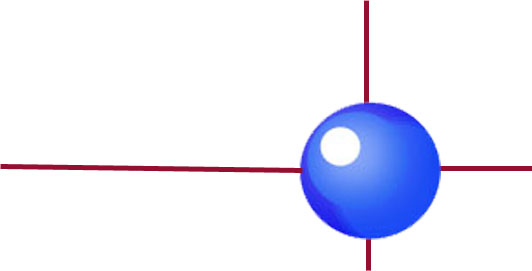 8352.UNIT  Friend in Need…Лексика. People’s age/appearance/facial features; likes; abilities; colours.Чтение. Reading for detailed understanding of the text.Аудирование. Matching information to visual prompts; identifying people from descriptions; listening for missing information.Говорение. Describing people; spelling. Устная и письменная практика. Greetings and saying goodbye. Фонетика. /i:/; /i/Грамматика. Have got; can.Творческая работа. Describing people.Письмо. An Internet advertisement asking for a pen-friendгрупповая8353.UNIT 3. Home Sweet Home.Лексика. Houses/homes; furniture and appliances.Чтение. Reading for specific information.Аудирование. Checking correct/incorrect information; filling in missing information.Говорение. Describing dwellings.Устная и письменная практика. Addresses and phone numbers.Фонетика. /a:/; / æ /.Грамматика. Plurals; there is/are; prepositions of place; some/any.Творческая работа. Letter describing you home and your favourite room.Письмо. An advertisement for a house/flat to rent.групповая7254.UNIT 4. Like Father, like Son.Лексика. Family relationships; free-time activities; days of the week.Чтение. Reading for detailed understanding of the text.Аудирование. Checking correct/incorrect information; filling in missing information; extracting facts to complete table.Говорение. Likes/dislikes; days of the week; describing families; habits/routines.Устная и письменная практика. Identifying a person.Фонетика. /s/, /z/, /iz/ 3rd person singular present simple.Грамматика. Present simple; possessive pronouns/case.Творческая работа. Family tree and description.Письмо. Letter to a pen-friend.8355.UNIT 5. An Early Bird or a Night Owl?Лексика. Words related to daily routines; telling the time; months; pros/cons of jobs.Чтение. Reading for detailed understanding of the text; extracting relevant information.Аудирование. Checking true/false information; identifying sounds; listening for missing information.Говорение. Asking for personal information; talking about daily routines.Устная и письменная практика. Telling the time.Фонетика. / θ /, / ð /Грамматика. Adverbs of frequency; prepositions of time.Творческая работа. Opening hours in your country.Письмо. An article about a celebrity’s daily routine.6156.UNIT 6/ Birds of a Feather…Лексика. Words related to animals; colours; sizes.Чтение. Matching information from texts.Аудирование. Checking true/false information; listening for missing words.Говорение. Talking about animals; asking questions with question words.Устная и письменная практика. Asking about pets.Фонетика. / ə /, / ε:  /Грамматика. Question words (what- when- why- how); irregular nouns.Творческая работа. Fact files about animals.Письмо. Short texts describing animals.7257.UNIT 7. Come Rain or Shine.Лексика. Words related to weather and clothes.Чтение. Reading for detailed understanding of the text; reading for specific information.Аудирование. Listening for specific information; identifying actions through sounds.Говорение. Talking about the weather; commenting on people’s appearances. Устная и письменная практика. Buying clothes.Фонетика. / n /, / ŋ  /Грамматика. Present continuous; present continuous vc present simple.Творческая работа. Describing the different seasons in your country.Письмо. A postcard to a friend.835 Второе полугодие – 54 часа8.UNIT 8. Enjoy your Meal.Лексика. Words related to various foods and drinks; meals; restaurants.Чтение. Reading for detailed understanding of  the text; reading for specific information; scanning.Аудирование. Matching items; checking information in a list; listening for missing information; checking true/false information.Говорение. Talking about restaurants; making/accepting/refusing offers.Устная и письменная практика. Ordering food.Фонетика. /s/, /z/, /iz/ (plural endings)Грамматика. Plurals; countable-uncountable nouns; a/an/some; how much/how many; a few/a little.Творческая работа. Article about people’s eating habits in Britain.Письмо. Advertisement for a restaurant.8359.UNIT 9. Times Change...Лексика. Words related to places/buildings in a town; directions; abilities.Чтение. Reading for detailed understanding of  the text.Аудирование. Checking correct/incorrect information; listening for missing information; listening for specific information.Говорение. Describing changes in a place; talking about past ability.Устная и письменная практика. Giving directions, asking for information.Фонетика. /s/, /∫ /Грамматика. (there) was/were; could; had; prepositions of place (in front of, opposite, next to, on, between).Творческая работа. Talking about yourself when you were seven years old.Письмо. Describing changes in a place (then and now).83510.UNIT 10. The Price of Fame..Лексика. Words related to famous people and achievements.Чтение. Reading for gist; reading for detailed understanding of the text; reading for specific information.Аудирование. Checking true/false information; listening for specific information.Говорение. Speaking about a person’s life; speaking about the recent past.Устная и письменная практика. Asking personal questions.Фонетика. /t/, /d/, /id/, (past tense –ed ending).Грамматика. Past simple (1).Творческая работа. Biography of Mozart.Письмо. Biography of Vivaldi. 62411.UNIT 11. All’s Well that Ends Well.Лексика. Adjectives describing feelings/reactions; vocabulary relating to danger/emergencies.Чтение. Reading for detailed understanding of the text; skimming for sequence; scanning for specific words.Аудирование. Identifying sounds; identifying speakers; correcting mistaken statements.Говорение. Retelling a story.Устная и письменная практика. Reporting emergencies.Фонетика. / Λ /, / o /Грамматика. Past simple (2); adjectives/adverbs; prepositions of movement; linking words.Творческая работа. The beginning and ending of a story. Письмо. A story.72512.UNIT 12. See New Places, Meet New Faces.Лексика. Words related to towns/cities; transport; holidays.Чтение. Reading for detailed understanding of the text; reading for gist.Аудирование. Listening for specific information.Говорение. Describing a city; asking for information.Устная и письменная практика. Making comments; making suggestions.Фонетика. / t∫ /, / d3  /Грамматика. Making comparisons; very/quite/much/too.Творческая работа. Description of your town.Письмо. Article describing a place.92713.UNIT 13. Time will Tell.Лексика. Plans/ambitions/fixed arrangements; predictions;holidays; signs of Zodiac.Чтение. Reading for detailed understanding of the text; scanning for specific information.Аудирование. Checking information in a list; listening for specific information; matching spoken information to visual prompts; checking true/false information. Говорение. Describing a person’s plans; making predictions.Устная и письменная практика. Accepting and refusing invitations.Фонетика. /h/ pronounced or silent.Грамматика. Be going to; will; present continuous (future meaning); it/there will be.Творческая работа. Next week’s horoscopes.Письмо. Letter to a friend about your plans.52314.UNIT 14.  Dos and Don’ts.Лексика. Words related to the environment; health; people’s habits; house rules/school rules.Чтение. Reading for detailed understanding of the text; scanning to match information to visual prompts.Аудирование. Distinguishing between correct/incorrect statements; listening for specific information; listening for missing information. Говорение. Discussing rules; giving advice.Устная и письменная практика. Making suggestions; giving advice; giving/refusing permission; expressing obligation/prohibition.Фонетика. /r/ pronounced or silent.Грамматика. Can/can’t (permission); must (obligation); mustn’t (prohibition).Творческая работа. Letter of advice.Письмо. A leaflet giving advice.41315.UNIT 15. Take a Break.Лексика. Words related to holidays/sightseeing; adjectives describing places/cities/countries.Чтение. Scanning to match information to visual prompts; reading for detailed understanding of the text. Аудирование. Listening to check information in a list; listening for missing information; listening for specific information.Говорение. Asking/answering questions about things one has/hasn’t done.Устная и письменная практика. Making a reservation 927at a restaurant; inviting sb out; buying things.Фонетика. /∫  /, / t∫  /Грамматика. Present perfect; revision of all tenses.Творческая работа. Letter to a friend about your holidays.Письмо. Letter to a friend from a holiday destination, reporting experiences.Итого1083474